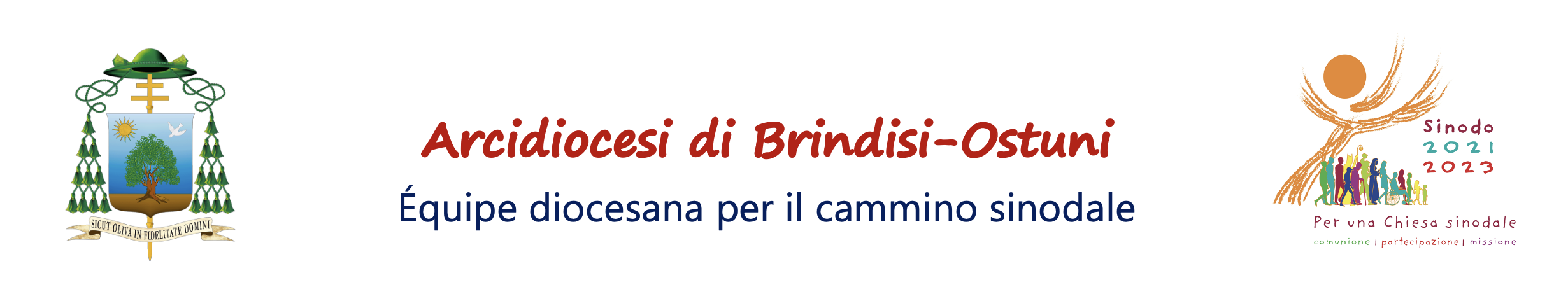 ISCRIZIONE MODERATORI dei GRUPPI SINODALIVicaria di appartenenza: ________________________________________________Parrocchia: __________________________________________________________Moderatore 1Nome: ______________________________________________Cognome: ___________________________________________Numero di cellulare: ___________________________________Mail: _______________________________________________Indicare se è membro del Consiglio pastorale parrocchiale, o vicariale o collabora con qualche Ufficio diocesano: ________________________________________________________________________________________________________________________________________________________________Moderatore 2Nome: ______________________________________________Cognome: ___________________________________________Numero di cellulare: ___________________________________Mail: _______________________________________________Indicare se è membro del Consiglio pastorale parrocchiale, o vicariale o collabora con qualche Ufficio diocesano: ________________________________________________________________________________________________________________________________________________________________eventualmente:Moderatore 3Nome: ______________________________________________Cognome: ___________________________________________Numero di cellulare: ___________________________________Mail: _______________________________________________Indicare se è membro del Consiglio pastorale parrocchiale, o vicariale o collabora con qualche Ufficio diocesano: ________________________________________________________________________________________________________________________________________________________________